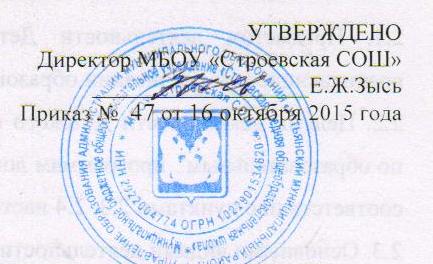 ПОЛОЖЕНИЕ  о филиале детский сад «Улыбка» МБОУ «Строевская СОШ»      1. Общие положения1.1.   Детский сад «Улыбка» (далее Детский сад), является филиалом МБОУ «Строевская СОШ»  (далее – Учреждение). 1.2. Адрес места ведения образовательной деятельности:165240, Архангельская область, Устьянский район, с. Строевское, ул Советская,151.3. В своей деятельности Детский сад руководствуется Конституцией Российской Федерации, Федеральным законом от 29 декабря 2012 года № 273- ФЗ «Об образовании в РФ», законодательством Российской Федерации и Архангельской области, нормативными правовыми актами муниципального образования «Устьянский муниципальный район», Уставом Учреждения, настоящим Положением и принимаемыми в соответствии с ним иными локальными нормативными актами.1.4. Детский сад осуществляет образовательную деятельность с момента выдачи лицензии на ведение образовательной деятельности МБОУ «Строевская СОШ». 1.5. Детский сад создается учредителем и регистрируется в порядке, установленном законодательством Российской Федерации. Собственником имущества, закреплённого за Учреждением (юридическим лицом) на праве оперативного управления, является муниципальное образование «Устьянский муниципальный район».1.6. Образовательная деятельность по образовательным программам дошкольного образования в Детском саду осуществляется в разновозрастных группах общеразвивающей направленности. 1.7. Режим работы детского сада – пятидневная рабочая неделя. Группы функционируют в режиме сокращенного дня – 9,5 часов.1.8. Детский сад несет в установленном законодательством Российской Федерации порядке ответственность за:- невыполнение функций, определенных Уставом Учреждения, настоящим Положением.- реализацию не в полном объеме основной образовательной программы дошкольного образования в соответствии с учебным планом;- качество образования своих выпускников;- жизнь и здоровье воспитанников, работников образовательной организации.2. Цель и предмет деятельности 2.1. Предметом деятельности Детского сада является отношения в сфере образования, возникающие при реализации образовательной программы дошкольного образования.2.2. Целями деятельности Детского сада является осуществление образовательной деятельности по образовательным   программам дошкольного образования различных видов и направленности в соответствии с пунктами 2.3, 2.4 настоящего положения.   2.3. Основными видами деятельности Детского сада является реализация: - основных общеобразовательных программ – образовательных программ дошкольного образования;-   присмотр и уход за детьми.2.4. Детский сад вправе осуществлять образовательную деятельность по следующим образовательным программам, реализация которых не является основной целью деятельности: -    реализация дополнительных общеразвивающих программ;-  реализация адаптированных образовательных программ для детей с ограниченными возможностями здоровья.3. Организация образовательной деятельности3.1. Прием воспитанников в Детский сад осуществляется в соответствии с Правилами приема на обучение по образовательным программам дошкольного образования.3.2. Формы получения дошкольного образования и формы обучения по образовательной программе дошкольного образования определяются федеральным государственным образовательным стандартом дошкольного образования. 3.3. Образовательные программы дошкольного образования разрабатываются и утверждаются Детским садом самостоятельно в соответствии с федеральным государственным образовательным стандартом дошкольного образования и с учётом соответствующих примерных образовательных программ дошкольного образования.3.4.  Освоение образовательных программ дошкольного образования не сопровождается проведением промежуточных аттестаций и итоговой аттестации воспитанников.3.5.  Содержание дошкольного образования и условия организации обучения и воспитания детей с ограниченными возможностями здоровья определяются адаптированной образовательной программой, а для инвалидов также в соответствии с индивидуальной программой реабилитации инвалида.Детский сад создаёт специальные условия для таких детей.3.6. Детский сад принимает локальные нормативные акты, содержащие нормы, регулирующие образовательные отношения, в пределах своей компетенции в соответствии с законодательством Российской Федерации.3.7. Локальные акты Детского сада издаются в разных формах: распоряжения, решения, положения, инструкции.3.8. Локальный акт принимается путём издания распоряжения  заведующего Детским садом.3.9. Детский сад обязан знакомить с локальными нормативными актами родителей (законных представителей), работников в соответствии с установленным законом порядке.3.10. Медицинское обслуживание детей в Детском саду обеспечивает ГБУЗ АО «Устьянская ЦРБ».3.11. Медицинский персонал наряду с администрацией несет ответственность за сохранение и укрепление здоровья детей дошкольного возраста, их физическое развитие, проведение лечебно – профилактических мероприятий, соблюдение санитарно – гигиенических норм, режима и обеспечение качества питания.3.12. Медицинские услуги в пределах функциональных обязанностей медицинского персонала Детского сада оказываются бесплатно.3.13.  Детский сад обязан предоставить помещение с соответствующими условиями для работы медицинских работников, осуществлять контроль их работы в целях охраны и укрепления здоровья детей и работников Детского сада.3.14. Работники Детского сада в обязательном порядке проходят периодическое медицинское обследование, которое проводится за счет средств учредителя.3.15. Ответственность за организацию питания в Детском саду возлагается на заведующего детским садом.3.16.  Детский сад обеспечивает гарантированное сбалансированное питание детей в соответствии с их возрастом и временем пребывания в Детском саду.3.17.  Устанавливается следующая кратность питания – трехразовое.3.18.  Питание в Детском саду осуществляется в соответствии с примерным двухнедельным меню.3.19.  Контроль за качеством питания, витаминизацией блюд, санитарным состоянием пищеблока, соблюдением сроков реализации продуктов возлагается на заведующего Детского сада, медицинский персонал, закрепленный за Детским садом.3.20. Режим работы и длительность пребывания в нем воспитанников определяются календарным учебным графиком, утверждаемым директором Учреждения.  Детский сад обеспечивает получение дошкольного образования, присмотр и уход за воспитанниками в возрасте от 18 месяцев  до прекращения образовательных отношений.Педагогические работники несут ответственность за неисполнение или ненадлежащее исполнение возложенных на них обязанностей в порядке и в случаях, которые установлены федеральными законами.4. Управление Детским садом4.1. Управление Детским садом осуществляется в соответствии с Законом «Об образовании в РФ», настоящим Положением и Уставом Учреждения.4.2.  Управление детским садом строится на принципах единоначалия и самоуправления.4.3.  Непосредственное руководство детским садом осуществляет заведующий Детским садом.4.4.  Заведующий детским садом   назначается директором Учреждения.4.5.  Заведующий детским садом: ведёт учёт детей, подлежащих  зачислению  в  детский  сад;осуществляет прием воспитанников в Детский сад на основании Правил приема, издает распоряжение о зачислении ребенка в Детский сад, заключает договор об образовании с родителями (законными представителями) на основании доверенности;подготавливает локальные нормативные акты, проекты приказов Учреждения в части, касающейся работы филиала; организует ведение соответствующей документации в филиале;осуществляет предварительный подбор и расстановку кадров работников филиала; рассматривает вопросы (предварительная подготовка) аттестации кадров;организует работу по охране жизни и здоровья воспитанников и работников филиала, соблюдению санитарно-эпидемиологического режима;организует обеспечение выполнения федеральных государственных   образовательных стандартов;организует научно-методическое обеспечение образовательного процесса в филиале.осуществляет работу по обеспечению взаимодействия филиала с семьями воспитанников, в том числе в части взимания  родительской платы за содержание ребенка в детском саду.4.6. Органами коллегиального управления детского сада являются: педагогический совет, совет ДОУ, общее собрание коллектива работников.  Общее собрание коллектива работников является постоянно действующим высшим органом коллегиального управления. В состав Общего собрания входят все работники, работающие по трудовому договору.   Общее собрание собирается не реже 2 раз в год и действует неопределённый срок. Общее собрание и его внеочередной созыв собирается по инициативе заведующего или по заявлению 1/3 членов Общего собрания.  Собрание избирает председателя, который выполняет функции по организации работы собрания, и ведет заседания, секретаря, который выполняет функции по фиксации решений собрания. Заседание собрания правомочно, если на нем присутствует более половины работников. Компетенции общего собрания работников: определяет основные направления деятельности Детского сада, перспективы его развития; принимает правила внутреннего трудового распорядка;  принимает локальные акты, регулирующие трудовые отношения с работниками;выбирает в комиссию по регулированию споров между участниками образовательных отношений своих представителей;рассматривает иные вопросы деятельности Детского сада, принятые Общим собранием к своему рассмотрению либо вынесенные на его рассмотрение.  Решения Общего собрания принимаются открытым голосованием простым большинством голосов, присутствующих на заседании. В случае равенства голосов решающим является голос председателя. Решение собрания по отдельным вопросам, например, по вопросам его исключительной компетенции, может приниматься большинством 2/3 голосов его членов, присутствующих на заседании. Педагогический совет является постоянно действующим органом коллегиального управления, осуществляющим общее руководство образовательным процессом. Компетенция педагогического совета: определяет направления образовательной деятельности Детского сада;отбирает и утверждает образовательные программы для использования в Детском саду;обсуждает вопросы содержания, форм и методов образовательного процесса, планирования образовательной деятельности Детского сада;рассматривает вопросы повышения квалификации и переподготовки педагогических кадров;организует выявление, обобщение и распространение, внедрение педагогического опыта;рассматривает вопросы организации дополнительных образовательных услуг;заслушивает отчеты заведующего детским садом о создании условий для реализации образовательных программ;определяет критерии и показатели эффективности деятельности педагогических работников.Заседания педагогического совета созываются по мере необходимости в соответствие с поставленными задачами, на не реже 4 раз в год.Заседания педагогического совета правомочны, если на них присутствует не менее половины состава. Решение совета считается принятым, если за него проголосовало большинство присутствующих.Решение, принятое в пределах компетенции педагогического совета и не противоречащее законодательству, является обязательным.Председателем педагогического совета является заведующий детским садом. Председатель педагогического совета:организует деятельность педагогического совета Детского сада;информирует членов педагогического совета о предстоящем заседании за 7 дней;регистрирует поступающие в педагогический совет заявления, обращения, иные материалы;определяет повестку заседания педагогического совета;контролирует выполнение решений педагогического совета;Совет ДОУ действует на основании Положения о совете ДОУ.5.  Имущество и финансы детского сада5.1. Детский сад финансируется через Учреждение.5.2. Детский сад вправе привлекать в порядке, установленном законодательством Российской Федерации, дополнительные финансовые средства за счёт предоставления платных дополнительных образовательных и иных предусмотренных Уставом Учреждения услуг, а также за счёт добровольных пожертвований и целевых взносов физических и (или) юридических лиц, в том числе иностранных граждан и (или) иностранных юридических лиц.5.3. Детский сад в установленном законом порядке вправе использовать на обеспечение своей деятельности полученные им средства от оказания платных услуг, безвозмездные поступления от физических и юридических лиц, международных организаций и правительств иностранных государств, в том числе добровольные пожертвования, и средства от иной приносящей доход деятельности на основании документа (генерального разрешения) главного распорядителя (распорядителя) бюджетных средств.5.4.  При оказании платных дополнительных образовательных услуг детский сад руководствуется Правилами оказания платных образовательных услуг, Гражданским кодексом РФ, Трудовым кодексом РФ, Законами Российской Федерации «Об образовании в РФ» и «О защите прав потребителей».5.5. Платные дополнительные образовательные услуги не могут быть оказаны вместо образовательной деятельности, финансовое обеспечение которой осуществляется за счет бюджета. 5.6. Детский сад при оказании платных дополнительных образовательных услуг заключает от имени Учреждения с потребителем договор об оказании платных дополнительных образовательных услуг в письменной форме.5.7. Детский сад обязан до заключения договора предоставить потребителю достоверную информацию об исполнителе и оказываемых образовательных услугах, обеспечивающую возможность их правильного выбора.5.8. Размер платы за выполнение работ, оказание услуг, относящихся к основным видам деятельности определяется в соответствии порядком, утверждаемым решением собрания депутатов муниципального образования «Устьянский муниципальный район»6. Порядок внесения изменений и дополнений к положению6.1.. Настоящее положение может быть изменено и дополнено по инициативе:директора Учреждения;общего собрания  работников детского сада.6.2.  Изменения и дополнения, вносимые в Положение, утверждаются директором Учреждения.